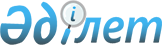 О проекте Закона Республики Казахстан "Об объемах трансфертов общего характера между республиканским и областными бюджетами, бюджетами города республиканского значения, столицы на 2011 - 2013 годы"Постановление Правительства Республики Казахстан от 31 августа 2010 года № 856      Правительство Республики Казахстан ПОСТАНОВЛЯЕТ:

      внести на рассмотрение Мажилиса Парламента Республики Казахстан проект Закона Республики Казахстан "Об объемах трансфертов общего характера между республиканским и областными бюджетами, бюджетами города республиканского значения, столицы на 2011 - 2013 годы".      Премьер-Министр

      Республики Казахстан                       К. Масимов Закон Республики Казахстан Об объемах трансфертов общего характера между республиканским

и областными бюджетами, бюджетами города республиканского

значения, столицы на 2011 - 2013 годы      Настоящий Закон определяет объемы трансфертов общего характера между республиканским и областными бюджетами, бюджетами города республиканского значения, столицы в абсолютном выражении на трехлетний период 2011 - 2013 годов с разбивкой по годам. Статья 1. Объемы бюджетных изъятий, передаваемые

из областных бюджетов и бюджета города республиканского

значения в республиканский бюджет      1. Установить бюджетные изъятия из областных бюджетов и бюджета города республиканского значения в республиканский бюджет на 2011 год в сумме 111 190 063 тысячи тенге, в том числе:

      Атырауской - 43 359 321 тысяча тенге;

      Мангистауской - 13 490 396 тысяч тенге;

      города Алматы - 54 340 346 тысяч тенге.

      2. Установить бюджетные изъятия из областных бюджетов и бюджета города республиканского значения в республиканский бюджет на 2012 год в сумме 110 794 270 тысяч тенге, в том числе:

      Атырауской - 41 235 583 тысячи тенге;

      Мангистауской - 16 888 595 тысяч тенге;

      города Алматы - 52 670 092 тысячи тенге.

      3. Установить бюджетные изъятия из областных бюджетов и бюджета города республиканского значения в республиканский бюджет на 2013 год в сумме 130 342 827 тысяч тенге, в том числе:

      Атырауской - 46 116 400 тысяч тенге;

      Мангистауской - 25 476 461 тысяча тенге;

      города Алматы - 58 749 966 тысяч тенге. Статья 2. Объемы бюджетных субвенций, передаваемые из

республиканского бюджета в областные бюджеты, бюджету столицы      1. Установить бюджетные субвенции, передаваемые из республиканского бюджета в областные бюджеты, бюджету столицы на 2011 год в сумме 785 566 988 тысяч тенге, в том числе:

      Акмолинской - 49 340 811 тысяч тенге;

      Актюбинской - 21 580 226 тысяч тенге;

      Алматинской - 93 874 356 тысяч тенге;

      Восточно-Казахстанской - 81 480 469 тысяч тенге;

      Жамбылской - 75 670 680 тысяч тенге;

      Западно-Казахстанской - 13 471 093 тысячи тенге;

      Карагандинской - 55 518 540 тысяч тенге;

      Кызылординской - 64 238 754 тысячи тенге;

      Костанайской - 48 397 233 тысячи тенге;

      Павлодарской - 25 598 363 тысячи тенге;

      Северо-Казахстанской - 46 839 839 тысяч тенге;

      Южно-Казахстанской - 193 022 537 тысяч тенге;

      города Астаны - 16 534 087 тысяч тенге.

      2. Установить бюджетные субвенции, передаваемые из республиканского бюджета в областные бюджеты, бюджету столицы на 2012 год в сумме 875 967 586 тысяч тенге, в том числе:

      Акмолинской - 53 353 875 тысяч тенге;

      Актюбинской - 31 447 213 тысяч тенге;

      Алматинской - 103 665 449 тысяч тенге;

      Восточно-Казахстанской - 89 360 487 тысяч тенге;

      Жамбылской - 84 978 896 тысяч тенге;

      Западно-Казахстанской - 16 564 323 тысячи тенге;

      Карагандинской - 60 950 597 тысяч тенге;

      Кызылординской - 71 425 646 тысяч тенге;

      Костанайской - 52 107 242 тысячи тенге;

      Павлодарской - 28 703 563 тысячи тенге;

      Северо-Казахстанской - 50 545 757 тысяч тенге;

      Южно-Казахстанской - 216 168 781 тысяча тенге;

      города Астаны - 16 695 757 тысяч тенге.

      3. Установить бюджетные субвенции, передаваемые из республиканского бюджета в областные бюджеты, бюджету столицы на 2013 год в сумме 860 838 727 тысяч тенге, в том числе:

      Акмолинской - 52 832 167 тысяч тенге;

      Актюбинской - 32 512 050 тысяч тенге;

      Алматинской - 103 233 388 тысяч тенге;

      Восточно-Казахстанской - 89 030 291 тысяча тенге;

      Жамбылской - 86 952 456 тысяч тенге;

      Западно-Казахстанской - 12 898 238 тысяч тенге;

      Карагандинской - 58 082 172 тысячи тенге;

      Кызылординской - 70 963 566 тысяч тенге;

      Костанайской - 50 988 960 тысяч тенге;

      Павлодарской - 27 480 634 тысячи тенге;

      Северо-Казахстанской - 50 636 143 тысячи тенге;

      Южно-Казахстанской - 220 035 656 тысяч тенге;

      городу Астаны - 5 193 006 тысяч тенге. Статья 3. Объемы расходов,

предусматриваемые в местных бюджетах      Учесть в расходах местных бюджетов минимальные объемы бюджетных средств, направляемых на оказание амбулаторно-поликлинической помощи, с учетом расходов на амбулаторно-поликлиническую помощь кожно-венерологических, онкологических и наркологических диспансеров согласно приложению к настоящему Закону. Статья 4. Порядок введения в действие настоящего Закона      Настоящий Закон вводится в действие с 1 января 2011 года и действует до 31 декабря 2013 года.      Президент

      Республики КазахстанПриложение            

к Закону Республики Казахстан  

"Об объемах трансфертов общего  

характера между республиканским и

областными бюджетами, бюджетами 

города республиканского значения,

столицы на 2011 - 2013 годы"   Минимальные объемы бюджетных средств, направляемых на оказание

амбулаторно-поликлинической помощи с учетом расходов на

амбулаторно-поликлиническую помощь кожно-венерологических,

онкологических и наркологических диспансеровтыс. тенге
					© 2012. РГП на ПХВ «Институт законодательства и правовой информации Республики Казахстан» Министерства юстиции Республики Казахстан
				Наименование
2011 год
2012 год
2013 год
ВСЕГО104 129 183
115 404 090
117 310 250
1.Акмолинская область5 102 2285 597 1375 655 0032.Актюбинская область4 936 1895 487 4655 552 8883.Алматинская область13 359 21813 860 69314 258 8224.Атырауская область3 219 3733 581 2853 608 8055.Восточно-Казахстанская

область9 401 55210 518 75010 682 8726.Жамбылская область6 688 0147 498 1877 602 4797.Западно-Казахстанская

область4 885 5605 433 1525 489 3198.Карагандинская область8 748 9649 768 5319 943 7169.Кызылординская область5 465 2836 502 6086 585 07010.Костанайская область4 468 3385 287 4105 343 61711.Мангистауская область2 431 5262 727 7262 754 68112.Павлодарская область4 983 9155 372 9055 435 83013.Северо-Казахстанская

область4 615 0885 161 7595 423 34014.Южно-Казахстанская

область13 321 73315 113 54915 228 53615.город Алматы7 506 5008 393 2248 534 25216.город Астана4 995 7025 099 7095 211 020